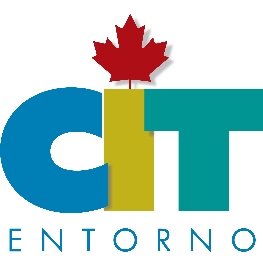 YVR 62E “AURORAS BOREALES EN YUKÓN EXPRESS” 5 DÍASDía 1 VancouverRecepción en el aeropuerto con entrega de documentación y traslado al hotel. Si su vuelo llega temprano tendrá tiempo de disfrutar de una tarde de compras sin preocuparse de nada a tan solo 5 minutos. Nuestro hotel dispone de 5 shuttles gratuitos al día hasta el McArthurGlen Designer Outlet Vancouver Airport, donde les entregará su Pasaporte de la Moda, con el cual recibirá un 10% de descuento extra en tiendas seleccionadas en el día de su visita. El centro cuenta con todo lo que necesita, desde marcas de lujo como Armani, Hugo Boss, Coach y Polo Ralph Lauren, a marcas de moda urbana-casual como Gap, Levi’s, Banana Republic y J. Crew, hay suficiente variedad como para satisfacer a los más adictos a las compras. ¡Consiga entre el 30% y el 70% de descuento en muchas de las tiendas! Disfrute de impresionantes descuentos en las más codiciadas marcas de diseño. Alojamiento.Día 2 Vancouver-WhitehorseSeguimos camino al aeropuerto para tomar su vuelo hacia Whitehorse (vuelo no incluido a YXY). Recepción en el aeropuerto por un guía de habla hispana. Traslado a su hotel localizado en el corazón de la ciudad, cerca de las orillas del Río Yukón. Orientación del viaje con su guía. Whitehorse es una ciudad pequeña y se puede explorar fácilmente a pie. Resto del día libre para visitar la ciudad. Por la noche saldrá de nuevo, esta vez a buscar las impresionantes auroras boreales. Relájese en la comodidad de nuestro centro o bajo el cielo estrellado junto a una fogata en nuestra ubicación hecha a la medida. Alojamiento.Día 3 WhitehorseLuego de descansar hasta tarde, lo pasaremos a buscar para tomar la Visita de la Ciudad de Whitehorse (Incluida). Whitehorse, la capital de Yukón, ofrece un encantador adentramiento a la historia del Norte. En este paseo iremos al Visitor Centre para aprender sobre las distintas regiones del territorio Yukón. Visitaremos también el SS Klondike, un buque de paletas utilizado durante la fiebre del oro, Fish Ladder y Log Skyscraper. Por la noche saldremos a buscar las impresionantes auroras boreales. Relájese en la comodidad de nuestro centro o bajo el cielo estrellado junto a una rica fogata en nuestra ubicación hecha a la medida. Alojamiento.Día 4 WhitehorseDía libre para visitas y paseos opcionales. Pruebe andar en las motos nieves, hacer snowshoeing (raquetas de nieve) o pescar en hielo. Por la noche, posibilidad de contratar la visita de observación de auroras boreales (opcional). Relájese en la comodidad del centro de observación bajo el cielo estrellado junto a una fogata en nuestro exclusivo centro hecho a la medida. Alojamiento.Día 5 WhitehorseTraslado (Shuttle por parte del Hotel) al aeropuerto de Whitehorse.Fin de los servicios.Observación de Auroras Boreales (noche).Ésta es una de las experiencias nórdicas más concurridas; unas vacaciones en el invierno de Yukón no estarían completas sin el avistamiento de las auroras boreales serpenteando en el cielo nocturno. Te invitamos a unirte a esta excursión de auroras en nuestro centro de avistamiento personalizado, localizado lejos de la ciudad para que puedas vivir la experiencia y crear tus propias leyendas. Incluye transporte, guía, botana y bebidas.********************************************************************************Paseo con moto nievesMedio día, (4.5 hrs.)			Día completo, (7.5 hrs.)			Vive la naturaleza de Yukón a una velocidad más rápida en nuestro paseo de moto nieves en las increíbles montañas ubicadas sobre Whitehorse rodeando al Fish Lake. Puedes escoger entre el paseo de medio día o el de día completo. Notas: Mínimo 2 personas. Edad mínima 14 años. ********************************************************************************Pesca en el hielo y raquetas de nieve Medio día, (4-5 hrs.)				       En el Yukón encontraras la mejor pesca de trucha en lago, lucio, tímalo ártico, trucha arcoíris y trucha alpina. Únasenos por una pesca en hielo y una aventura en raquetas de nieve en uno de los lagos más hermosos en el área de Whitehorse. Notas: Mínimo 2 personas. Edad mínima 7 años (versión medio día), 14 años (versión día completo). No incluye licencia de pesca (Aproximadamente 12$cad).*************************************************************************Hotelería prevista o similar:Salidas Diarias	Vigencia de Noviembre 15, 2020 hasta Abril 12, 2021Precios en CAD (Dólares Canadienses)Notas especiales de circuitos Servicios en Vancouver y Whitehorse con guía de habla hispana. Excepto el traslado de salida que será en shuttle por parte del hotel (inglés).Vuelo opcional Vancouver-Whitehorse-Vancouver: con Air North $490 CAD NETOS p/p aprox. (precio sujeto a disponibilidad en la categoría cotizada, incluye 2 maletas. Sin asientos reservados). En caso de requerir asientos el coste es desde 20$ por persona y trayecto.Precio de niño aplica compartiendo habitación con 2 adultos.El precio incluye 1 noche de alojamiento en Vancouver 3 noches de alojamiento en WhitehorseTraslados y tours mencionadosAtracciones mencionadas2 días de paseo de observación de Auroras Boreales incluyendo bebidas calientes y snacksGuía de Yukón, pluma linterna de regaloEl precio NO incluye Todo servicio no descrito en el precio incluye.Alimentos, manejo de equipajes ni propinasVuelo Vancouver-Whitehorse-VancouverRenta de ropa invernal (recomendado – desde $ 120 por persona por 4 días en Yukón)Política de pago y cancelación • Prepago 100% 30 días antes • Cancelación 100% 21 días antesPRECIOS SUJETOS A CAMBIO SIN PREVIO AVISO Y SUJETOS A DISPONIBILIDADAdulto195 cadNiño-1797 cadAdulto375 cadAdulto269 cadNiño (7-17)134 cadDíaLocalidadAlojamientoCategoría1VancouverSandman City CentreTurista2-4WhitehorseDays Inn HotelTuristaTemporadaIndividualDobleTripleCuádruple Niño 3-6Niño 7-17Nov 15 – Dic 20Ene 2 – Ene 15Mar 15 – Abr 121,790 CAD1,210CAD1,119 CAD1,061 CAD627 CAD870 CADDic 21 – Ene 1 1,886 CAD1,280 CAD1,185 CAD1,123 CAD663 CAD927 CAD